ПРОЕК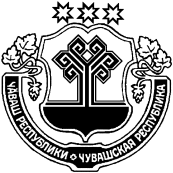 О внесении изменений в Устав Шумерлинского района Чувашской Республики В соответствии с Федеральным законом от 06.10.2003 № 131-ФЗ «Об общих принципах организации местного самоуправления в Российской Федерации»Собрание депутатов Шумерлинского районаЧувашской Республики решило:1. Внести в Устав Шумерлинского района Чувашской Республики, принятый решением Собрания депутатов Шумерлинского района Чувашской Республики от 05.12.2013 № 42/1 (с изменениями, внесенными решениями Собрания депутатов Шумерлинского района Чувашской Республики от 28.02.2014 № 45/1, от 30.06.2014                № 47/1, от 17.11.2014 № 50/1, от 05.03.2015 № 55/1, от 22.06.2015 № 59/1, от 30.12.2015            № 6/2, от 29.04.2016 № 11/2, от 30.08.2016 № 13/1, от 28.02.2017 № 19/1, от 29.09.2017           № 27/1, от 25.12.2017 №  35/1, от 29.06.2018 № 43/1, от 19.10.2018 № 47/1, от 26.04.2019     № 56/1) следующие изменения:1.1. в статье 3:часть 2 изложить в следующей редакции: «2. Изменение границ Шумерлинского района осуществляется законом Чувашской Республики по инициативе населения, органов местного самоуправления, органов государственной власти Чувашской Республики, федеральных органов государственной власти в соответствии с Федеральным законом от 06.10.2003 № 131-ФЗ "Об общих принципах организации местного самоуправления в Российской Федерации".»;часть 3 изложить в следующей редакции: «3. Преобразование Шумерлинского района осуществляется законом Чувашской Республики по инициативе населения, органов местного самоуправления, органов государственной власти Чувашской Республики, федеральных органов государственной власти  в соответствии с Федеральным законом от 06.10.2003 № 131-ФЗ "Об общих принципах организации местного самоуправления в Российской Федерации".»;1.2. пункт 5 статьи 9 признать утратившим силу;1.3. пункт 12 части 7 статьи 21 изложить в следующей редакции: «12) преобразования Шумерлинского района, осуществляемого в соответствии с частями 3.1-1, 4, 6 статьи 13 Федерального закона от 06.10.2003 № 131-ФЗ "Об общих принципах организации местного самоуправления в Российской Федерации", а также в случае упразднения Шумерлинского района;»;1.4. статью 25 дополнить абзацами следующего содержания:«Встречи депутата с избирателями проводятся в помещениях, специально отведенных местах, а также на внутридворовых территориях при условии, что их проведение не повлечет за собой нарушение функционирования объектов жизнеобеспечения, транспортной или социальной инфраструктуры, связи, создание помех движению пешеходов и (или) транспортных средств либо доступу граждан к жилым помещениям или объектам транспортной или социальной инфраструктуры. Администрация Шумерлинского района определяет специально отведенные места для проведения встреч депутатов с избирателями, а также определяет перечень помещений, предоставляемых администрацией Шумерлинского района для проведения встреч депутатов с избирателями, и порядок их предоставления.Встречи депутата с избирателями в форме публичного мероприятия проводятся в соответствии с законодательством Российской Федерации о собраниях, митингах, демонстрациях, шествиях и пикетированиях.»;1.5. в статье 26:абзац седьмой части 3 изложить в следующей редакции:«Депутат Собрания депутатов Шумерлинского района должен соблюдать ограничения, запреты, исполнять обязанности, которые установлены Федеральным законом от 25 декабря 2008 года № 273-ФЗ "О противодействии коррупции" и другими федеральными законами. Полномочия депутата прекращаются досрочно в случае несоблюдения ограничений, запретов, неисполнения обязанностей, установленных Федеральным законом от 25 декабря 2008 года № 273-ФЗ "О противодействии коррупции", Федеральным законом от 3 декабря 2012 года № 230-ФЗ "О контроле за соответствием расходов лиц, замещающих государственные должности, и иных лиц их доходам", Федеральным законом от 7 декабря 2013 года № 79-ФЗ "О запрете отдельным категориям лиц открывать и иметь счета (вклады), хранить наличные денежные средства и ценности в иностранных банках, расположенных за пределами территории Российской Федерации, владеть и (или) пользоваться иностранными финансовыми инструментами", если иное не предусмотрено Федеральным законом от 06.10.2003 № 131-ФЗ "Об общих принципах организации местного самоуправления в Российской Федерации".»;часть 3 дополнить абзацами следующего содержания:«К депутату Собрания депутатов Шумерлинского района, представившему недостоверные или неполные сведения о своих доходах, расходах, об имуществе и обязательствах имущественного характера, а также сведения о доходах, расходах, об имуществе и обязательствах имущественного характера своих супруги (супруга) и несовершеннолетних детей, если искажение этих сведений является несущественным, могут быть применены меры ответственности, предусмотренные частью 7.3.-1 статьи 40  Федерального закона от 06.10.2003 № 131-ФЗ "Об общих принципах организации местного самоуправления в Российской Федерации".Порядок принятия решения о применении к депутату Собрания депутатов Шумерлинского района  мер ответственности, указанных в части 7.3-1 статьи 40 Федерального закона от 06.10.2003 № 131-ФЗ "Об общих принципах организации местного самоуправления в Российской Федерации", определяется решением Собрания депутатов Шумерлинского района в соответствии с законом Чувашской Республики.»;1.6.  абзац четвертый статьи 32 изложить в следующей редакции:«3) в случае преобразования Шумерлинского района, осуществляемого в соответствии с частями 3.1-1, 4, 6  статьи 13 Федерального закона от 06.10.2003 № 131-ФЗ "Об общих принципах организации местного самоуправления в Российской Федерации", а также в случае упразднения Шумерлинского района;»;1.7. пункт 11 части 6 статьи 36 изложить в следующей редакции: «11) преобразования Шумерлинского района, осуществляемого в соответствии с частями 3.1-1, 4, 6  статьи 13 Федерального закона от 06.10.2003 № 131-ФЗ "Об общих принципах организации местного самоуправления в Российской Федерации", а также в случае упразднения Шумерлинского района;».2. Настоящее решение вступает в силу после его государственной регистрации и официального опубликования.Глава  Шумерлинского района 						Б.Г. ЛеонтьевЧĂВАШ РЕСПУБЛИКИÇĚМĚРЛЕ РАЙОНĚ ЧУВАШСКАЯ РЕСПУБЛИКА ШУМЕРЛИНСКИЙ РАЙОН ÇĚМĚРЛЕ  РАЙОНĚНДЕПУТАТСЕН ПУХĂВĚ ЙЫШĂНУ04.10.2019 №  60/1Çемěрле хулиСОБРАНИЕ ДЕПУТАТОВ ШУМЕРЛИНСКОГО РАЙОНА   РЕШЕНИЕ04.10.2019 №  60/1 город Шумерля